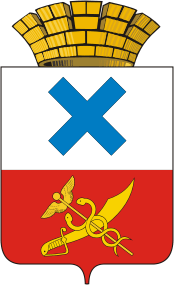 ПОСТАНОВЛЕНИЕ администрации Муниципального образованиягород Ирбитот   30  октября  2019 года  №   1619-ПАг. ИрбитОб организации приема предложений от населения о предлагаемых мероприятиях по общественной территории «Обустройство набережной реки Ирбит» В соответствии со статьей 16 Федерального закона от 6 октября            2003 года № 131-ФЗ «Об общих принципах организации местного самоуправления в Российской федерации», руководствуясь частью 1 статьи   27 Устава Муниципального образования город Ирбит, администрация Муниципального образования город Ирбит ПОСТАНОВЛЯЕТ:           1. Организовать прием предложений от населения  о предлагаемых мероприятиях   по   общественной   территории «Обустройство набережной реки Ирбит»  с   30  октября  2019 года  по 10 ноября 2019 года.           Пунктом сбора предложений определить отдел организационной работы и документообеспечения администрации Муниципального образования город Ирбит по адресу: г. Ирбит,   ул. Революции,  16, кабинет       № 24 (с 08:30 до 16:00 (пн-чт), с 08:30 до 15:00 (пт), перерыв   с 12:00 до 13:00).           2. Начальнику отдела организационной работы и документообеспечения администрации Муниципального образования город Ирбит (И.В. Панкрашкина) разместить настоящее постановление на официальном Интернет-портале администрации Муниципального образования город Ирбит.           3. Контроль за исполнением  настоящего постановления оставляю за собой.Глава  Муниципального образования город Ирбит                                                                           Н.В. Юдин